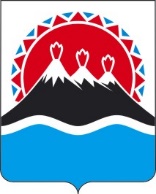 П О С Т А Н О В Л Е Н И ЕПРАВИТЕЛЬСТВАКАМЧАТСКОГО КРАЯО внесении изменений таблицу 2 приложения 2 к постановлению Правительства Камчатского края от 08.09.2014 № 376-П «Об утверждении натуральных и денежных (средних денежных) норм обеспечения бесплатным питанием, бесплатным комплектом одежды, обуви и мягким инвентарем детей-сирот и детей, оставшихся без попечения родителей, лиц из числа детей-сирот и детей, оставшихся без попечения родителей, а также лиц, потерявших в период обучения обоих родителей или единственного родителя, в Камчатском крае»ПРАВИТЕЛЬСТВО ПОСТАНОВЛЯЕТ:1. Внесении в таблицу 2 приложения 2 к постановлению Правительства Камчатского края от 08.09.2014 № 376-П «Об утверждении натуральных и денежных (средних денежных) норм обеспечения бесплатным питанием, бесплатным комплектом одежды, обуви и мягким инвентарем детей-сирот и детей, оставшихся без попечения родителей, лиц из числа детей-сирот и детей, оставшихся без попечения родителей, а также лиц, потерявших в период обучения обоих родителей или единственного родителя, в Камчатском крае» следующие изменения:«Таблица 2».2. Настоящее постановление вступает в силу после дня его официального опубликования.[Дата регистрации] № [Номер документа]г. Петропавловск-Камчатский№Наименование одежды, обуви и мягкого инвентаряВозрастВозрастВозрастВозрастВозраст№Наименование одежды, обуви и мягкого инвентаряЕдиницаизмерения(на одного ребенка) от 3-х до 7-ми лет от 3-х до 7-ми летот 7-ми лет и старшеот 7-ми лет и старше№Наименование одежды, обуви и мягкого инвентаряЕдиницаизмерения(на одного ребенка)количествосрокноски,службы(лет)количествосрокноски,службы(лет)1.Пальто (куртка) зимнее, шубаштук12122.Пальто демисезонное, курткаштук12123.Форменная одежда (в том числе костюм)штук--124.Рубашка школьная белая хлопчатобумажная для мальчикаштук--215.Костюмы летний и шерстяной (полушерстяной)штук42226.Платье (юбка, блузка, рубашка для девочки)штук42527.Халат домашний для девочкиштук21218.Рубашка для мальчикаштук41419.Галстук для мальчикаштук121210.Костюм шерстяной (праздничный) для мальчикакомплектов111211.Костюм летний (праздничный) для мальчикакомплектов111212.Брюки (джинсы)штук--1213.Свитер (джемпер) шерстяной, водолазкаштук112214.Платье шерстяное (праздничное)штук111215.Платье летнее (праздничное)штук121216.Рейтузы для девочкиштук212117.Головной убор летний (бейсболка, кепка, косынка, панама, шляпа)штук212118.Головной убор зимнийштук222219.Платок носовойштук818120.Ремень брючный для мальчика (подтяжки)штук121121.Шарф полушерстянойштук121222.Перчатки (варежки)пар212123.Бюстгальтерштук--4124.Трусыштук717125.Трико для девочкиштук515126.Трусы спортивные, бриджиштук312127.Шортыштук212128.Майкаштук313129.Футболкаштук212130.Носки хлопчатобумажныепар10120131.Костюм лыжныйштук121232.Шапка спортивнаяштук121233.Сорочка ночная, пижамаштук312134.Колготкиштук10110135.Передник, нагрудник для дошкольниковштук21--36.Купальник, плавкиштук211137.Шапочка резиноваяштук121138.Рабочая одеждакомплектов--1239.Форма и обувь спортивныекомплектов222240.Ботинки (туфли, сандалии, кроссовки)пар313141.Тапочки домашние, шлепанцыпар212142.Обувь зимняя (утепленная обувь)пар111143.Обувь (осенняя)пар112144.Сапоги резиновыепар111145.Предметы личной гигиены для девочеккомплектов--25146.Мылоштук24124147.Мочалкаштук111148.Шампуньштук15115149.Расческаштук111150.Бритвенный станок (одноразовый)штук--15151.Зубная щеткаштук414152.Зубная паста (порошок)штук10110153.Портфель, сумка, рюкзакштук122254Чемодан, дорожная сумкаштук151555.Простыняштук623256.Пододеяльникштук422257.Наволочка для подушки нижняяштук141458.Наволочка для подушки верхняяштук623259.Полотенцештук424260.Полотенце махровоештук323370.Одеяло шерстяное или ватноештук252571.Одеяло байковоештук151572.Покрывалоштук151573.Коврик прикроватныйштук151574.Матрацштук141675.Подушкаштук1414Председатель Правительства Камчатского края[горизонтальный штамп подписи 1]Е.А. Чекин